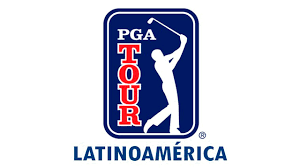 2018 Facts and Figures(Through Molino Cañuelas Championship)Low 928 (8-under), Nicolo Galletti, back nine, first round, Guatemala Stella Artois Open 29 (7-under), Ryan Ruffels, front nine, first round, Guatemala Stella Artois Open29 (7-under), Tyson Alexander, back nine, second round, Guatemala Stella Artois Open29 (6-under), Sean Walsh, back nine, first round, 59th Abierto Mexicano de GolfLow 1861 (11-under), Derek Bard, second round, Guatemala Stella Artois Open62 (8-under), Sean Walsh, first round, 59th Abierto Mexicano de Golf 63 (9-under), Matt Gilchrest, second round, Guatemala Stella Artois Open63 8-under), Chris Williams, second round, 87th Abierto OSDE del Centro63 (7-under), Michael McCabe, first round, 59th Abierto Mexicano de Golf63 (7-under), Rodrigo Lee, third round, 59th Abierto Mexicano de Golf63 (9-under), Ryan Ruffels, second round, Molino Cañuelas ChampionshipLow First 1862 (8-under), Sean Walsh 59th Abierto Mexicano de Golf 63 (7-under), Michael McCabe, 59th Abierto Mexicano de GolfLow First 36130 (10-under), Colin Featherstone (64-66), 59th Abierto Mexicano de Golf 131 (9-under), Austin Smotherman (66-65), 59th Abierto Mexicano de Golf Low 36 (Any Rounds)130 (14-under), Ben Polland (65-65), second round, third round, Guatemala Stella Artois Open130 (14-under), Matt Gilchrest (63-67), second round, third round, Guatemala Stella Artois Open130 (12-under), Cristobal Del Solar (64-66), second round, third round, 87th Abierto OSDE del Centro130 (10-under), Colin Featherstone (64-66), first round, second round, 59th Abierto Mexicano de Golf 130 (10-under), Rodrigo Lee (67-63), second round, third round, 59th Abierto Mexicano de Golf130 (10-under), Alexandre Rocha (65-65), second round, third round, 59th Abierto Mexicano de Golf131 (9-under), Austin Smotherman (65-66), second round, third round, 59th Abierto Mexicano de Golf131 (9-under), Austin Smotherman (66-65), first round, second round, 59th Abierto Mexicano de Golf131 (9-under), Austin Smotherman (66-65), third round, fourth round, 59th Abierto Mexicano de GolfFacts and Figures (Continued)Low First 54 197 (13-under), Colin Featherstone (64-66-67), 59th Abierto Mexicano de Golf 197 (13-under), Austin Smotherman (66-65-66), 59th Abierto Mexicano de Golf197 (13-under), Alexandre Rocha (67-65-65), 59th Abierto Mexicano de Golf198 (18-under), Ben Polland (68-65-65), Guatemala Stella Artois Open 198 (15-under), Cristobal Del Solar (68-64-66), 87th Abierto OSDE del Centro198 (12-under), MJ Maguire (66-66-66), 59th Abierto Mexicano de GolfLow 54 (Any Rounds) 196 (14-under), Austin Smotherman (65-66-65), second round, third round, fourth round, 59th Abierto Mexicano de Golf197 (13-under), Colin Featherstone (64-66-67), first round, second round, third round, 59th Abierto Mexicano de Golf197 (13-under), Austin Smotherman (66-65-66), first round, second round, third round, 59th Abierto Mexicano de Golf197 (13-under), Alexandre Rocha (67-65-66), first round, second round, third round, 59th Abierto Mexicano de GolfLow 72262 (18-under), Austin Smotherman (66-65-66-65), 59th Abierto Mexicano de Golf266 (14-under), Juan Pablo Hernandez (67-66-66-67), 59th Abierto Mexicano de Golf267 (13-under), Colin Featherstone (64-66-67-70), 59th Abierto Mexicano de Golf267 (13-under), Harry Higgs (67-65-68-67), 59th Abierto Mexicano de GolfHigh 72 (Winning Score)272 (12-under), Cristobal Del Solar, 87th Abierto OSDE del Centro268 (20-under), Ben Polland, Guatemala Stella Artois OpenLargest Winning Margin5 strokes, Cristobal Del Solar, 87th Abierto OSDE del Centro4 strokes, Ben Polland, Guatemala Stella Artois Open4 strokes, Austin Smotherman, 59th Abierto Mexicano de GolfLow Start by a Winner 66 (4-under), Austin Smotherman, 59th Abierto Mexicano de GolfHigh Start by a Winner68 (4-under), Ben Polland, Guatemala Stella Artois Open68 (4-under), Thomas Baik, Molino Cañuelas Championship 68 (3-under), Cristobal Del Solar, 87th Abierto OSDE del CentroLow Finish by a Winner65 (5-under), Austin Smotherman, 59th Abierto Mexicano de GolfFacts and Figures (Continued)High Finish by a Winner74 (3-over), Cristobal Del Solar, 87th Abierto OSDE del Solar72 (even), Thomas Baik, Molino Cañuelas ChampionshipLargest 18-Hole Lead (no ties)1 stroke, Sean Walsh, 59th Abierto Mexicano de Golf1 stroke, Benjamin Alvarado, Molino Cañuelas ChampionshipLargest 36-Hole Lead (No Ties)1 stroke, Derek Bard, Guatemala Stella Artois Open1 stroke, Colin Featherstone, 59th Abierto Mexicano de GolfLargest 54-Hole Lead (No Ties)6 strokes, Cristobal Del Solar, 87th Abierto OSDE del Centro3 strokes, Ben Polland, Guatemala Stella Artois OpenLow 36-Hole Cut3-under, Molino Cañuelas Championship2-under, 59th Abierto Mexicano de GolfHigh 36-Hole Cut1-over, 87th Abierto OSDE del Centro1-under, Guatemala Stella Artois OpenFewest to Make 36-Hole Cut62, 59th Abierto Mexicano de Golf64, Guatemala Stella Artois OpenMost to Make 36-Hole Cut70, 87th Abierto OSDE del Centro64, Guatemala Stella Artois OpenMost Tied for Lead, 18 Holes2, Hunter Hamrick and Jonathan Sanders, Guatemala Stella Artois OpenMost Tied for Lead, 36 Holes3, Benjamin Alvarado, Toni Hakula, Ryan Ruffels, Molino Cañuelas ChampionshipMost Tied for Lead, 54 Holes2, Thomas Baik, Matt Gilchrest, Molino Cañuelas ChampionshipFacts and Figures (Continued)Holes-In-One (2)Peyton White, No. 10, first round, Cordoba GC, 87th Abierto OSDE del CentroRyan Ruffels, No. 13, second round, Cañuelas GC, Molino Cañuelas ChampionshipDouble EaglesDavid Faraudo, No. 15, first round, Guatemala Stella Artois OpenThree Eagles in One RoundNoneTwo Eagles in One RoundHarry Higgs, Nos. 15 and 18, first round, Guatemala Stella Artois OpenLeandro Marelli, Nos. 10 and 15, first round, Guatemala Stella Artois OpenEric Steger (Nos. 15 and 18, first round, Guatemala Stella Artois OpenSantiago Urrutia, Nos. 10 and 15, first round, Guatemala Stella Artois OpenLuke Vivolo, Nos. 15 and 17, first round, Guatemala Stella Artois Opena-Daniel Gurtner, Nos. 15 and 18, second round, Guatemala Stella Artois OpenKristian Caparros, Nos. 4 and 18, second round, Guatemala Stella Artois OpenWill Collins, Nos. 7 and 15, first round, Guatemala Stella Artois OpenHans Reimers, Nos. 15 and 18, first round, Guatemala Stella Artois OpenTrey Shirley, Nos. 15 and 18, second round, Guatemala Stella Artois OpenMatt Gilchrest, Nos. 4 and 18, fourth round, Guatemala Stella Artois OpenAnthony Paolucci, Nos. 9 and 13, third round, 59th Abierto Mexicano de GolfSkyler Finnell, Nos. 2 and 16, first round, 87th Abierto OSDE del CentroEric Steger, Nos. 2 and 16, third round, 87th Abierto OSDE del CentroBenjamin Alvarado, No. 5 and 18, first round, Molino Cañuelas ChampionshipBack-to-Back EaglesNoneFour Eagles in One TournamentMatt Gilchrest, Guatemala Stella Artois OpenEric Steger, Guatemala Stella Artois OpenThree Eagles in One TournamentJoshua Lee, Guatemala Stella Artois Open Juan Pablo Luna, Guatemala Stella Artois Open Leandro Marelli, Guatemala Stella Artois Open Trey Shirley, Guatemala Stella Artois Open a-Santiago Urrutia, Guatemala Stella Artois OpenFacts and Figures (Continued)Best Birdie Streak (One Round)6, Chris Williams (Nos. 18-5, second round, 87th Abierto OSDE del Centro5, Derek Bard (Nos. 14-18, second round, Guatemala Stella Artois Open5, Tyson Alexander, Nos. 9-13, fourth round, 59th Abierto Mexicano de Golf5, Chris Williams (Nos. 1-5), second round, 87th Abierto OSDE del CentroBest Birdie Streak (Overall)6, Chris Williams (Nos. 18-5, second round, 87th Abierto OSDE del Centro5, Derek Bard, Nos. 14-18, second round, Guatemala Stella Artois Open5, Tyson Alexander, Nos. 9-13, fourth round, 59th Abierto Mexicano de Golf5, Chris Williams (Nos. 1-5), second round, 87th Abierto OSDE del CentroBest Birdie-Eagle Streak6-under (E-B-B-E), Harry Higgs, first round, Nos. 15-18, Guatemala Stella Artois Open6-under (E-B-B-B-B), Brandon R. Thompson, Nos. 4-8, Guatemala Stella Artois Open5-under (B-B-E-B), Nicolo Galleti, first round, Nos. 10-13, Guatemala Stella Artois Open5-under (B-E-B-B), Ryan Ruffels, first round, Nos. 3-6, Guatemala Stella Artois OpenBest Birdie-Eagle Streak (Overall)6-under (E-B-B-E), Harry Higgs, first round, Nos. 15-18, 5-under, Guatemala Stella Artois OpenBest Come-From-Behind on Last Day to Win2 strokes, Thomas Baik, MMost Consecutive Under-Par Rounds (Season) 8, Eric Steger (from first round Guatemala Stella Artois Open to fourth round 59th Abierto Mexicano de Golf)8, Ben Polland (from first round Guatemala Stella Artois Open to fourth round 59th Abierto Mexicano de Golf)7, Andreas Halvorsen (from first round Guatemala Stella Artois Open to third round 59th Abierto Mexicano de Golf)Biggest Stroke Differential One Round to the Next (Better)11 strokes, Matt Gilchrest, first round, second round, 74-63, Guatemala Stella Artois Open11 strokes, Tyson Alexander, first round, second round, 75-64, Guatemala Stella Artois Open11 strokes, Chris Williams, first round, second round, 74-63, 87th Abierto OSDE del Centro11 strokes, Eric Onesi, first round, second round, 77-66, 87th Abierto OSDE del Centro11 strokes, Brandon R-Thompson, first round, second round, 80-69, 87th Abierto OSDE del CentroFacts and Figures (Continued)Biggest Stroke Differential One Round to the Next (Worse)12 strokes, Jorge Monroy, first round, second round, 67-79, Molino Cañuelas Championship11 strokes, Matt Gilchrest, second round, third round, 66-77, 87th Abierto OSDE del Centro11 strokes, Facundo Villanueva, second round, third round, 66-77, 87th Abierto OSDE del CentroMultiple WinnersNonePlayoffsThomas Baik defeated Matt Gilchrest with a par on the third hole, Molino Cañuelas ChampionshipWire-to-Wire Winners (No Ties)NoneMost Eagles (Season)7, Eric Steger5, Hans Reimers4, Mookie DeMoss4, Harrison Endycott4, Matt Gilchrest4, Nahum Mendoza III4, Trey ShirleyMost Eagles (Tournament)4, Matt Gilchrest, Guatemala Stella Artois Open4, Eric Steger, Guatemala Stella Artois OpenMost Birdies (Season)71, Matt Gilchrest68, Tyson Alexander66, Ben Polland65, Marcelo Rozo64, MJ Maguire63, Nahum Mendoza III61, Andreas Halvorsen60, Santiago Gomez60, Michael DavanMost Birdies (Tournament)27, Ben Polland, Guatemala Stella Artois Open25, Nicolas Echavarria, Guatemala Stella Artois OpenFacts and Figures (Continued)Most Top-10s2, Michael Davan2, Matt Gilchrest2, MJ Maguire2, Alexandre Rocha2, Marcelo Rozo2, Eric Steger2, Curtis Yonke